Chapter 7 – The Native Peoples of CanadaIroquois of the Eastern Woodlands (pages 193-197)Social Studies 9 – Ms. McDadeSection A) Map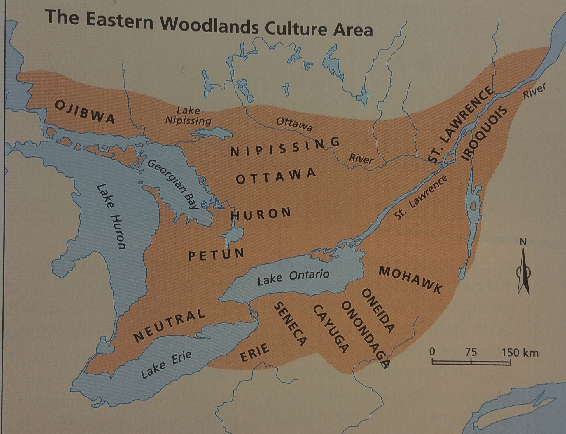 Section B) TerritoryWhat two provinces comprise the Iroquois of the Eastern Woodlands culture area?What major river flows through this area?Section C) DefinitionsSection D) Culture profile Assignment – complete the culture profile on the powerpoint presentation in the computer lab and print it out for your notesYou need 5 points for each of the following slides (5 points per slide)Clothing/ artTransportationSpiritual beliefsLanguageTribal relations and war ***2 points onlyPut two relevant photos on each of the section D slides (8 in total for 16 points)Create four hyperlinks to relevant videos/ websites (4 points)*34 points total ***Email your finished presentation to Ms. McDade***Suggested resource: firstpeoplesofcanada.comSection E) QuestionsWhat were the effects of the development of agriculture among the Iroquois? What do you suppose were the advantages of agriculture? What disadvantages do you think may have occurred?How was Iroquois society democratic? Why were women so important to its development?Look at Figure 7-12. What is symbolized by the image of the hatchets being placed under the roots of a tree? What common expression used today captures this image?Reread the information on the growth of the Iroquois villages on page 196 and examine Figure 7-15. To which period does this town belong? How can you tell? Based on the number of longhouses shown here, how many people might occupy this town? Section F) Other informationRead the legend on page 194. The legend of the Peacemaker bears a resemblance to a story that is important to European culture. What is the story? How is it similar to this legend? How is it different?Examine Figure 7-14. Which crop has been found most frequently by archaeologists?TERMDEFINITIONPalisadeNuclear familyExtended familyHearthCannibalDemocraticallyArchaeological excavations